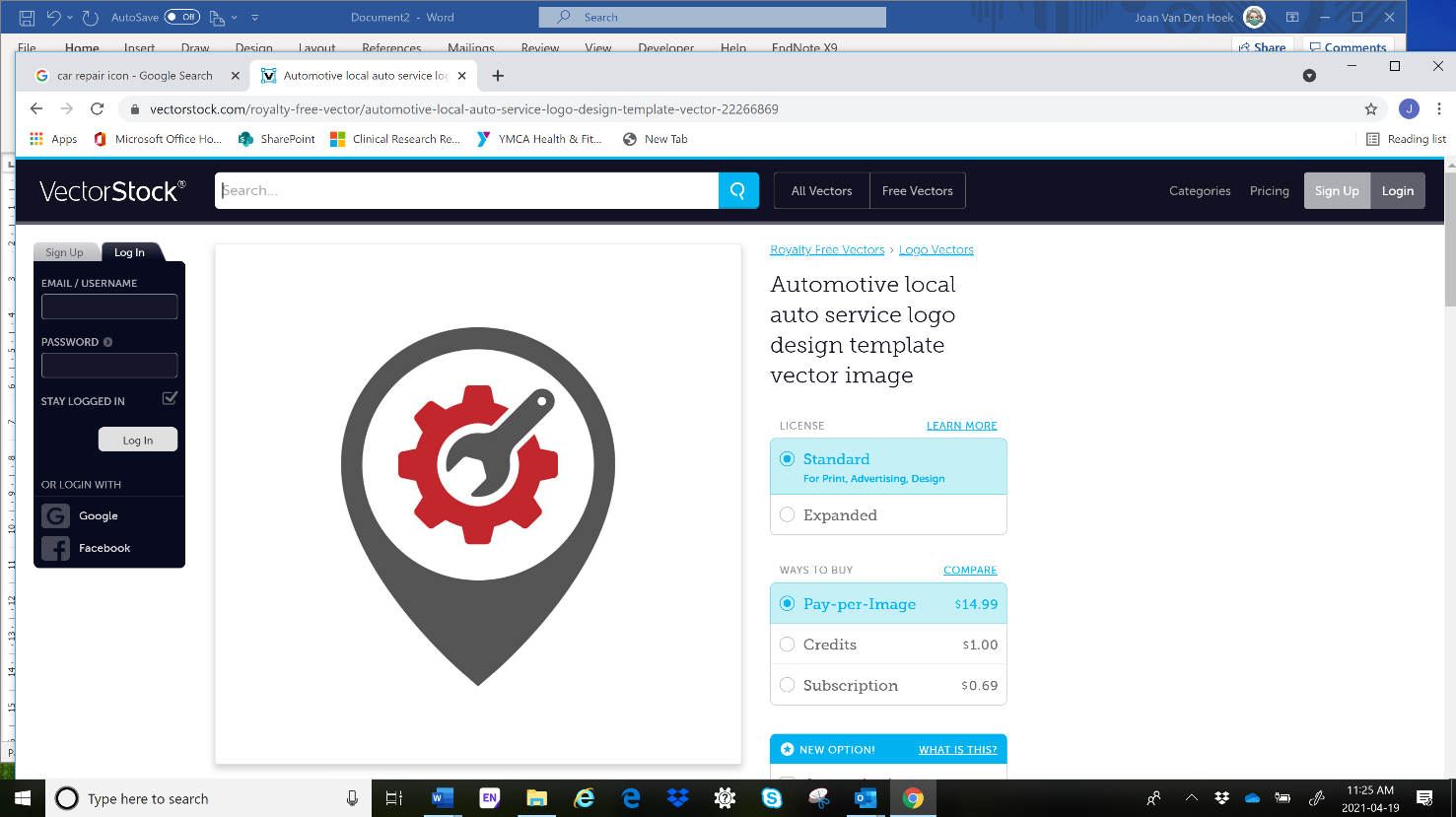 			Tool 2.2: SCAN - COMMUNITY READINESS QUESTIONSSection in Planner: 		Phase 1, Step 2 (2.1)Why is this important?Your assessment of local community (environment) ‘readiness’ creates a snapshot of the setting, identifies relevant trends, events, strengths, gaps, or areas of concern, and gathers the information needed to plan for successful implementation and sustainability of the proposed program. How to use this tool:Review the issues identified in the worksheet as they relate to your organizational setting and planning environment including health partners and program participants. Consider whether you need to explore any of these further with your planning partners. Contact relevant stakeholders including colleagues, provider agencies, your health network, people with stroke and caregivers.  Review your findings with your planning team to assess impact on the feasibility, applicability, acceptability, equity, and affordability of implementing a new program.Use and adapt this question guide to suit your own setting and circumstances, as needed.User Comments:“Make sure there’s a need [for the program] in your community. We knew there was a need for it here but now we’re thinking maybe people aren’t as interested as we thought. Do that research before you start so you’re not launching a program and getting like three registrants for it and then you don’t know if you can run it after all that work.” (Physiotherapist)“I think when you write a [community assessment] survey, people start talking about it, and it’s almost like your first promotion of the program. People are like ‘OK, is it going to happen now? When is it going to happen?’ So, we’ve had a lot of interest from people through word of mouth or people emailing us after seeing the survey. It has definitely helped us prove that there is a need and there is interest.” (Program Coordinator) For full planner visit: https://www.afterstroke.ca/resources/srimp/Phase 1, Step 2: Community/Environmental Readiness Questions Adapted from CAN-Implement Toolkit  based originally on work by Renaud Smith and Donze, Assessing Environmental Readiness: First Steps in Developing an Evidence Based Implementation Culture and from the Registered Nurses Association of Ontario. Toolkit: Implementation of clinical practice guidelines. Harrison MB, van den Hoek J, Graham ID. CAN-Implement: planning for best-practice implementation. 1st edition. Philadelphia, PA: Lippincott, Williams and Wilkins; 2014. Registered Nurses Association of Ontario (RNAO). Toolkit: implementation of clinical practice guidelines. Toronto, ON; 2002. Available from: https://rnao.ca/sites/rnao-ca/files/storage/related/668_BPG_Toolkit.pdfSmith JR, Donze A. Assessing environmental readiness: first steps in developing an evidence-based practice implementation culture. J Perinat Neonatal Nurs. 2010;24(1):61–71. CONTEXTCONSIDER …Organization StructureCultureKnowledge and SkillsCommitment to Quality ManagementResourcesTo what extent is the exercise program consistent with the values, attitudes, and beliefs of the organization?Organization StructureCultureKnowledge and SkillsCommitment to Quality ManagementResourcesTo what degree does organizational culture support change and value evidence?Organization StructureCultureKnowledge and SkillsCommitment to Quality ManagementResourcesTo what extent do organizational leaders support (visibly and behind the scenes) implementation of the program?Organization StructureCultureKnowledge and SkillsCommitment to Quality ManagementResourcesWhat are the organization’s priorities?Organization StructureCultureKnowledge and SkillsCommitment to Quality ManagementResourcesHow can the program help achieve these priorities?Organization StructureCultureKnowledge and SkillsCommitment to Quality ManagementResourcesAre there priorities that will need to be delayed or altered to implement this program?Organization StructureCultureKnowledge and SkillsCommitment to Quality ManagementResourcesWho are the organization and community stakeholders that should be consulted?Organization StructureCultureKnowledge and SkillsCommitment to Quality ManagementResourcesHow knowledgeable are the stakeholders about evidence-based, best practices? Organization StructureCultureKnowledge and SkillsCommitment to Quality ManagementResourcesDo staff have the necessary knowledge and skills? To what extent are they motivated to implement the program?Organization StructureCultureKnowledge and SkillsCommitment to Quality ManagementResourcesWhat education mechanisms are available in the organization?Organization StructureCultureKnowledge and SkillsCommitment to Quality ManagementResourcesAre there communication systems (formal and informal) to support information exchange relative to the new program, change, and implementation process?Organization StructureCultureKnowledge and SkillsCommitment to Quality ManagementResourcesWhat features of the work processes might facilitate or challenge adoption of the new program?Organization StructureCultureKnowledge and SkillsCommitment to Quality ManagementResourcesDo quality improvement processes and systems exist to measure results of implementation of the program?Organization StructureCultureKnowledge and SkillsCommitment to Quality ManagementResourcesWhat resources are required to implement the changes and sustain them in the long term?Organization StructureCultureKnowledge and SkillsCommitment to Quality ManagementResourcesAre the necessary services, and equipment available: staff, technical, physical, and financial?Organization StructureCultureKnowledge and SkillsCommitment to Quality ManagementResourcesWill the program contribute to increased or decreased costs? Organization StructureCultureKnowledge and SkillsCommitment to Quality ManagementResourcesWill the changes have cost implications for other services?Organization StructureCultureKnowledge and SkillsCommitment to Quality ManagementResourcesAre there regulations or legislation that affect implementation of the program?Planning teamCommitmentRolesDecision makingTerms of ReferenceHas the team identified and agreed upon the target population and goals?Planning teamCommitmentRolesDecision makingTerms of ReferenceDo all members of the team have access to/understand the evidence and jointly decide upon priorities and goals?Planning teamCommitmentRolesDecision makingTerms of ReferenceIs there a strong commitment to the process from all team members and leadership?Planning teamCommitmentRolesDecision makingTerms of ReferenceAre specific roles identified for team members such program champion, advisory/expert?Planning teamCommitmentRolesDecision makingTerms of ReferenceAre there positive relationships and trust between all the disciplines that will be involved or affected by the program?Planning teamCommitmentRolesDecision makingTerms of ReferenceDoes the organization/planning team support shared decision making; is there a process for shared decision making? Is the process non-hierarchical and are decisions based on evidence not position within the organization?Planning teamCommitmentRolesDecision makingTerms of ReferenceIs there a process for building consensus?Planning teamCommitmentRolesDecision makingTerms of ReferenceAre all key stakeholders identified and included in decision making from the preliminary to final steps?Health partners and practitionersAre there positive relationships and trust between community agencies, including professional care providers/health practitioners?Health partners and practitionersAre practitioners aware of the service/practice gap and the need for a program?Health partners and practitionersAre practitioners motivated to support a program? change practice?Health partners and practitionersWhat are the practitioners’ perceived barriers to implementing the program and/or changing their practice: time, resources, knowledge, referral patterns, confidence in program, etc.?Health partners and practitionersAre practitioners aware of exercise program recommendations and benefits; the supporting evidence?Health partners and practitionersWhat are the practitioner attitudes toward the exercise program recommendations?Health partners and practitionersDo needs vary among various health care providers?ParticipantsFamiliesAre participants/families aware of and do they understand the evidence for best practice; benefits of the program?ParticipantsFamiliesWhat are their attitudes towards exercise program?ParticipantsFamiliesDo they have the resources to participate in the program – fees, transportation, caregiver support?ParticipantsFamiliesHow far would they be willing/able to travel to participate in the program?ParticipantsFamiliesWhat are their perceived barriers to participating in the exercise program?ParticipantsFamiliesWhat (additional) resources or services would support their participation in the program?ParticipantsFamiliesAre program materials and delivery available in their first language?